Underretning om 15% ulovligt skolefravær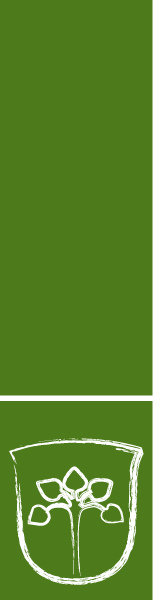 Vejledning: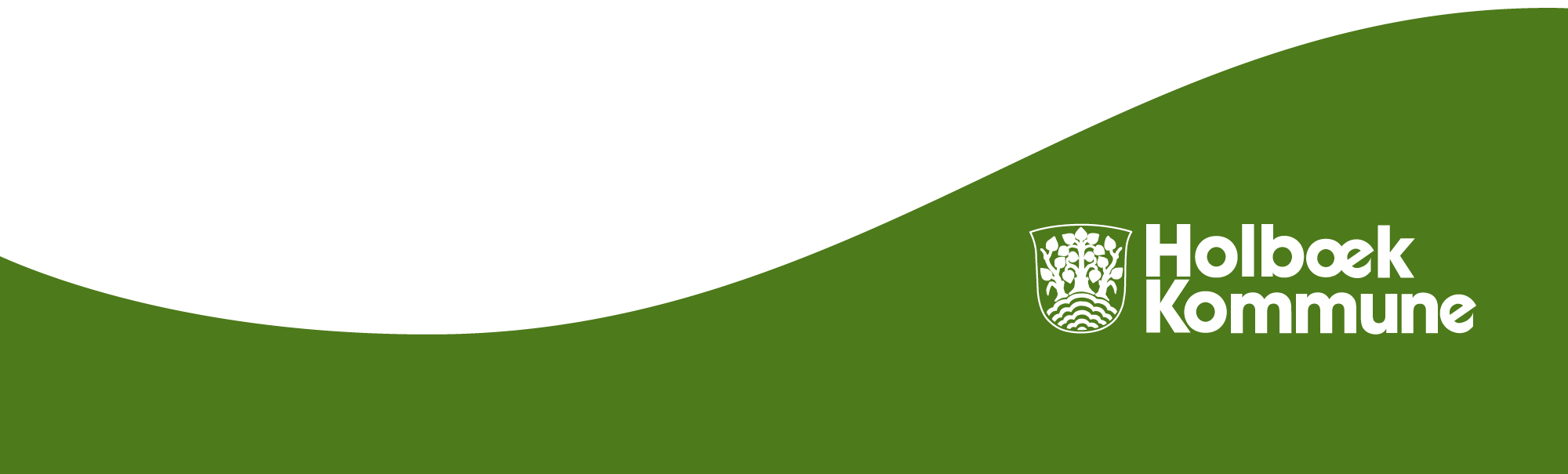 Når kommunen modtager en underretning om, at en elev har ulovligt skolefravær på 15% eller derover inden for et kvartal, jf. § 153, stk. 2, skal kommunen træffe afgørelse om standsning af børne- og ungeydelsen. Afgørelsen er gældende for et kvartal.Alle felter bedes udfyldt da oplysningerne skal bruges til at kvalificere senere partshøring. Ved tvivlsspørgsmål kan teamkoordinatoren i myndighed kontaktes, ligesom det er muligt at sparre med Den Sociale Indgang.oplysninger om barnetÅrsag til underretning ForældreneOplysninger om underretterUnderretningen sendes pr. mail til underretning@holb.dk. Underretninger fra privat- og friskoler samt folkeskoler udenfor Holbæk Kommune sendes sikkert til sikunderret@holb.dk. Der gælder særlige regler når din mistanke omhandler vold og/eller seksuelle krænkelser og overgreb. Se kommunens beredskab til forebyggelse af og handling ved viden og mistanke om vold og seksuelle overgreb. Beredskabet ligger på kommunens hjemmeside samt på Holbæk kommunes Intranet under Vejledninger, hvor der ligeledes ligger en vejledning til underretninger. Der vil blive fremsendt en orientering jf. serviceloven § 155b, stk. 2, når der er truffet afgørelse om sagens videre forløb.Barnets navnCpr.nr.    xxxxxx-xxxxAdresseDagtilbud/Skole/klassetrinMors navnFars navnTelefonForældremyndighedFælles ___    Mor ___    Far ___   Ved ikke ___Behov for tolkebistand?Nej___   Ja ____ Sprog ____Eleven har ulovligt skolefravær på 15% eller derover inden for ét kvartalAngiv fraværet i pct. _____Angiv perioden __________Har skolelederen undersøgt, hvorvidt der foreligger undskyldelige omstændigheder, f.eks. at forældrene selv varetager undervisningspligten af deres barn og har meddelt dette skriftlig til kommunalbestyrelsen, før undervisningen begyndte, at fraværet skyldes f.eks. elevens sygdom, funktionsnedsættelse eller lignende eller fravær på grund af ekstraordinær frihed, eller en fejlregistrering af fraværet på skolen?Sæt kryds _____ ja ____ nejIndsæt evt. uddybning:Er forældrene, ved 10% ulovligt fravær inden for ét kvartal, blevet varslet om konsekvenserne ved 15% ulovligt fravær, herunder at skolen underretter Børn, Unge og Familier, og at dette kan medføre standsning af børne- og ungeydelsen for ét kvartal?Sæt kryds _____ ja ____ nejIndsæt evt. uddybning:Hvad har der været gjort for at undgå ulovligt skolefravær på 15% eller derover, herunder inddragelse af PPR, sundhedsplejerske, myndighed eller andre?Er kommunens guide til arbejdsgang ved fraværssager fulgt i forhold til denne elev?Denne underretning er gennemgået med forældrene.Hvis underretningen ikke er gennemgået med forældremyndighedsindehaver(ne) skal du angive hvorfor.(Dato)_______ ________Forældrenes evt. bemærkninger til underretningen.Dato for underretningNavnStillingArbejdssted